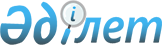 О внесении изменений в приказ Министра образования и науки Республики Казахстан от 31 октября 2018 года № 603 "Об утверждении типовых учебных программ цикла общеобразовательных дисциплин для организаций высшего и (или) послевузовского образования"Приказ Министра науки и высшего образования Республики Казахстан от 13 декабря 2022 года № 185. Зарегистрирован в Министерстве юстиции Республики Казахстан 15 декабря 2022 года № 31116
      ПРИКАЗЫВАЮ:
      1. Внести в приказ Министра образования и науки Республики Казахстан от 31 октября 2018 года № 603 "Об утверждении типовых учебных программ цикла общеобразовательных дисциплин для организаций высшего и (или) послевузовского образования" (зарегистрирован в Реестре государственной регистрации нормативных правовых актов под № 17651) следующие изменения:
      преамбулу приказа изложить в новой рекдакции:
      "В соответствии с подпунктом 5-2) статьи 5 Закона Республики Казахстан "Об образовании" ПРИКАЗЫВАЮ:";
      подпункт 1) пункта 1 изложить в следующей редакций:
      "1) типовую учебную программу общеобразовательной дисциплины "История Казахстана" для организаций высшего и (или) послевузовского образования согласно приложению 1 к настоящему приказу;";
      приложение 1, утвержденное указанным приказом, изложить в новой редакции согласно приложению к настоящему приказу.
      2. Комитету высшего и послевузовского образования Министерства науки и высшего образования Республики Казахстан в установленном законодательством Республики Казахстан порядке обеспечить:
      1) государственную регистрацию настоящего приказа в Министерстве юстиции Республики Казахстан;
      2) размещение настоящего приказа на интернет-ресурсе Министерства науки и высшего образования Республики Казахстан после его официального опубликования;
      3) в течение десяти рабочих дней после государственной регистрации настоящего приказа представление в Юридический департамент Министерства науки и высшего образования Республики Казахстан сведений об исполнении мероприятий, предусмотренных подпунктами 1) и 2) настоящего пункта.
      3. Контроль за исполнением настоящего приказа возложить на курирующего вице-министра науки и высшего образования Республики Казахстан.
      4. Настоящий приказ вводится в действие по истечении десяти календарных дней после дня его первого официального опубликования.
       "СОГЛАСОВАН"Министерство сельского хозяйстваРеспублики Казахстан
       "СОГЛАСОВАН"Министерство здравоохраненияРеспублики Казахстан
       "СОГЛАСОВАН"Министерство культуры и спортаРеспублики Казахстан Типовая учебная программа общеобразовательной дисциплины "История Казахстана" для организаций высшего и (или) послевузовского образования Глава 1. Общие положения
      1. Типовая учебная программа общеобразовательной дисциплины "История Казахстана" для организаций высшего и (или) послевузовского образования (далее – программа) разработана в соответствии с подпунктом 5-2) статьи 5 Закона Республики Казахстан "Об образовании" и определяет цель, задачи, структуру, содержание обучения.
      2. Программа предназначена для обучающихся образовательных программ бакалавриата организаций высшего и (или) послевузовского образования Республики Казахстан.
      3. Продолжительность обучения по дисциплине в соответствии со структурой образовательной программы высшего образования составляет 150 академических часов (5 академических кредитов). Глава 2. Цель, задачи и ожидаемые результаты обучения
      4. Цель дисциплины – дать объективные знания об основных этапах развития истории Казахстана с древнейших времен по настоящее время.
      5. Задачи дисциплины:
      1) ознакомить обучающихся с фундаментальными источниковедческими и историографическими материалами, а также достижениями современной исторической науки Казахстана;
      2) определить роль истории Казахстана в системе гуманитарного знания;
      3) выявить специфику объекта и предмета истории Казахстана для анализа актуальных проблем современного этапа развития.
      4) создание научно-обоснованной концепции истории Казахстана, основанной на целостном и объективном освещении основных этапов этногенеза казахского народа, эволюции форм государственности и цивилизации на территории Великой степи;
      5) систематизация знаний об основных событиях современной истории Казахстана.
      6. Результаты обучения:
      1) демонстрировать знание и понимание основных этапов развития истории Казахстана;
      2) соотносить явления и события исторического прошлого с общей парадигмой всемирно-исторического развития человеческого общества посредством критического анализа;
      3) владеть навыками аналитического и аксиологического анализа при изучении исторических процессов и явлений современного Казахстана;
      4) уметь объективно и всесторонне осмысливать имманентные особенности современной казахстанской модели развития;
      5) систематизировать и давать критическую оценку историческим явлениям и процессам истории Казахстана. Глава 3. Структура и содержание программы
      7. Программа состоит из 5 тематических блоков: Древние люди и становление кочевой цивилизации, Тюркская цивилизация и Великая степь, Казахстан в новую эпоху (XVIII – начало ХХ веков), Казахстан в советский период, Независимый Казахстан.
      8. Методы и технологии обучения, используемые в процессе преподавания дисциплины:
      1) интерактивные и цифровые технологии;
      2) проектные методы обучения;
      3) технология проблемного обучения;
      4) геймификация.
      9. Пререквизиты и постреквизиты программы устанавливаются вузом самостоятельно. Основная часть 
      Блок 1. Древние люди и становление кочевой цивилизации
      Доисторическая эволюция человека
      Периодизация исторического процесса. Ландшафтно-климатические изменения на территории Казахстана в эпоху каменного века. Новые данные об антропогенезе. Современные теории происхождения человека и проблема прародины. Территория Казахстана – один из центров становления homosapіens. Понятие глоттогенеза. Концепция ритмов культурогенеза.
      Открытие археологических памятников каменного века на территории Казахстана. Хозяйство и быт древнего человека.
      Культура доисторического человека. Зачатки искусства и религиозных представлений в раннем палеолите. Особенности антропо- и зооморфных изображений на памятниках первобытного искусства. Развитие языка, рациональных знаний, реконструкция религиозных представлений в эпоху мезолита, неолита, энеолита. Наскальное искусство – петроглифы (Мыншункыр, Оленты, Енбек, Тесиктас, Шатыртас, Акбидаик, Акбаур, Баянжурек).
      Предпосылки зарождения цивилизации кочевников в эпоху древней металлургии
      Энеолит и эпоха бронзы на территории Великой степи. Техника древнейшей металлообработки. Становление и этапы производящего хозяйства на основе скотоводства. Ботайская культура Северного Казахстана. Казахстан – древнейшая территория одомашнивания лошади. Историческое значение формирования культуры коневодов в развитии цивилизации Евразии. Анализ остеологического материала находок Северного и Центрального Казахстана. Характеристика кремниевой индустрии. Многоукладный характер хозяйства. Отщеповая техника изготовления орудий. Расцвет косторезного ремесла. Развитие древнейшей конно-транспортной коммуникации в Евразии. Степная зона – один из центров развития древнейшего колесного транспорта.
      Процессы аридизации в регионе. Ареал распространения и проблема происхождения культур эпохи бронзы. Антропологический тип древних насельников Казахстана. Искусство эпохи бронзы: петроглифы. Наскальные рисунки комплекса Ешки-Ольмес, Тамгалы.
      Палеоэкономика эпохи бронзы. Формирование металлургических центров на территории Казахстана. Материальная культура. Способы захоронения и погребальные обряды. Поселения и жилище. Развитие гончарства в Центральном Казахстане. Общественное устройство и духовная культура. Проблема языковой атрибуции древних насельников Казахстана. Территория Казахстана в системе Евразийских степей (индоевропейская миграция). Носители ямной культуры. Проблема соотношения культур и этносов. Протогородская культура. Памятники монументальной архитектуры. Новые подходы в изучении эпохи энеолита и бронзы на территории древнего Казахстана в контексте культуры ранних кочевников. Этнокультурная преемственность племен эпохи поздней бронзы и раннего железного века. Открытие кольсайской археологической культуры эпохи поздней бронзы на территории Жетысу.
      Генезис всаднической культуры
      Периодизация истории кочевничества. Предпосылки возникновения кочевничества: природно-географический и социо-культурный факторы. Возрастание роли и значения скотоводства. Формы скотоводческого хозяйства: придомное, яйлажное, пастушеское, отгонно-перегонное и др. Всадничество. Колодцы. Конское снаряжение. Освоение степных, полустепных и пустынных регионов. Видовой состав стада. Социальная организация и общественное устройство.
      Хронология и памятники археологических культур эпохи раннего железа. Тасмолинская культура: дата, ареал, особенности курганов и материальной культуры. Письменные источники. Изучение раннего железного века в Казахстане. Этнополитическая и социальная история племен эпохи раннего железа. Саки. Массагеты. Савроматы и сарматы. Политические образования саков и сарматов. Культура племен раннего железного века: хронология, погребальный обряд, оружие, узда, искусство звериного стиля. Древние античные города. Взаимоотношения саков с державой Ахеменидов. Участие саков в греко-персидских войнах. Борьба саков против завоеваний Александра Македонского.
      Сармато-аланский племенной союз. Аорсы и роксоланы. Территория расселения. Государство Яньцай. Взаимоотношения с гуннами и Кангюй.
      Начальные этапы становления государственности, урбанизации и взаимодействия кочевой и оседлой культурных зон на территории Великой степи (III век до нашей эры – II век нашей эры)
      Культурогенез прото- и ранних тюрков. Вопросы древних контактов пратюрков и прамонголов. Культура плиточных могил. Коргантасские погребения Центрального Казахстана. Сообщения китайских источников о сюнну. Данные археологических исследований. Проблема происхождения и этнической истории сюнну. Политическая история империи хунну (сюнну).
      Этнополитические объединения усуней Семиречья и Тянь-Шаня. Проблемы этнической и языковой принадлежности усуней. Этнополитическое образование усуней в Семиречье и на Тянь-Шане. Взаимоотношения усуней с сопредельными народами и государствами.
      Историко-культурное наследие Кангюй. Происхождение и этническая история кангюй. Территория и места кочевий кангюй во II веке до нашей эры - первой трети V века нашей эры. Ранние этапы урбанизации. Бытовая керамика как показатель этнической принадлежности. Текстильное производство. Значение жетыасарских племен в этнокультурной истории Кангюй. Формирование тюркской этнической общности на территории Восточного Приаралья. Торговые связи с Византией, Ираном, Сирией и Китаем. Основная литература:
      1. Таймагамбетов Ж.К., Байгунаков Д.С. Қазақстанның тас дәуірі (зерттелу тарихы мен негізгі мәселелері). – Алматы: Қазақ университеті, 2008. – 266 с.
      2. Толеубаев, А. Т. Раннесакская шиликтинская культура: научное издание / А. Т. Толеубаев. – Алматы: ИП "Садвакасов А. К.", 2018. – 528 с.
      3. Зайберт В.Ф. Ботайская культура. – Алматы: Қазақпарат, 2009. – 576 с.
      4. История древнего Казахстана. Под ред. Байпакова К.М. – 2-е изд. – Алматы: Рауан, 1996. – 112 с.
      5. Исмагулов О., Исмагулова А. Происхождение казахского народа. По данным физической антропологии. Алматы, 2017. – 196 с.
      6. Харари Ю.Н. Sapiens. Краткая история человечества. – М.: Синдбад, 2019. – 512 с.
      7. Китов Е.П., Тур С.С., Иванов С.С. Палеоантропология сакских культур Притяншанья (VIII – первая половина II в. до н.э.). – Алматы: Хикари, 2019. –300 с. Дополнительная литература:
      1. Акишев А. Искусство и мифология саков. Ин-т истории, археологии и этнографии Академии наук Казахской ССР. – Алма-Ата: Наука, 1984. – 176 с.
      2. Акишев К.А., Кушаев Г.А. Древняя культура саков и усуней долины реки Или. – Алма-Ата: Изд-во АН КазССР, 1963. – 298 с.
      3. Ахинжанов С.М., МакароваЛ.А., Нурумов Т.Н. К истории скотоводства и охоты в Казахстане. – Алма-Ата: Ғылым, 1992. – 217 с.
      4. Исмагулов О., Этническая антропология Казахстана: (Соматол. исслед.) – Алма-Ата: Наука, 1982. – 231 с.
      5. Маргулан А. Х., Акишев К. А., Кадырбаев М. К., Оразбаев А. М. Древняя культура Центрального Казахстана. – Алма-Ата: Наука КазССР, 1966. – 435 с.
      6. Самашев З. Берел. – Алматы: Таймас, 2011. – 236 с.
      7. Омаров Ғ.Қ. Сақ-скиф археологиясы: хрестоматия. – Алматы: Қазақ университеті, 2021. – 342 с.
      8. Ежелгі Үйсін елі. Қытай деректері мен зертеулер. Ш. Ахметұлы. – КНР Урумчи, "Синьцзяньская народная полиграфия", 2005.
      Блок 2. Тюркская цивилизация и Великая степь
      Этапы этнокультурной интеграции тюркоязычных этносов Центральной Азии в домонгольский период
      Развитие кочевых государственных и культурных традиций в эпоху древних тюрков. Данные письменных и археологических источников. Проблема происхождения тюрков. Территория. Образование, структура и политическая история Тюркского каганата. Взаимоотношения с соседними государствами: Византией, Сасанидским Ираном, государством Эфталитов. Западно-тюркский каганат (народ "десяти стрел"): образование, территория, этнический состав. Социально-экономическое развитие. Политическая история. Взаимоотношения с Танской империей. Образование и усиление государства тюргешей. Арабо-китайское противостояние в Жетысу и Южном Казахстане. Битва на реке Талас (751 год). Усиление влияния в Семиречье. Тюрко-согдийский культурный синтез. Сведения исторических источников о карлуках. Политическая история государства карлуков: образование, взаимоотношения с соседними племенами и государствами. Территория расселения и племенной состав карлукских племен. Роль городов в экономической и культурной жизни государства. Начало проникновения ислама и установления международных связей тюрков с мусульманским миром. Появление ходжей ("қожа") среди тюрков.
      Тюркский фактор в этнополитической истории Казахстана ІХ-ХІІ веков. Государство сырдарьинских ябгу. Устная историология и археологические данные. Проблемы этнической истории огузов и их роль в этногенезе казахского народа. Преемственность древнетюркских социально-политических традиций в государственной структуре кимаков. Караханиды на территории средневекового Казахстана. Сведения о Караханидах в арабских и персидских источниках. Караханидская государственность как новый этап эволюции тюркской государственности. Принятие ислама и место Караханидского государства в мусульманском мире. Особенности торгово-экономических и культурных связей. Роль государства Караханидов в системе международных отношений Центральной Азии. Вторжение каракитаев и установление их власти в Семиречье и Мавераннахре. Сведения нарративных источников и генеалогических преданий о кыпчаках. Распад государства кимаков. Миграции кочевых племен. Проблема происхождения и этнической истории кыпчаков. Триада этнополитических объединений: кимаки, кипчаки, куманы. Миграции племен и их влияние на этнические процессы. Распространение политической гегемонии кыпчаков. Формирование Кыпчакского ханства как завершающий этап развития тюркских кочевых государственных и социально-культурных традиций. Взаимоотношения кыпчаков с кимаками, киданями, огузами, хорезмшахами, русскими княжествами. Период военного триумфа тюрок в пространстве Центральной Азии. Язык и литературные памятники кыпчаков. Сведения источников о найманах, кереитах, меркитах, джалаирах. Проблема этнической истории и языковой принадлежности (концепции монгольского и тюркского происхождения).
      Тюркская цивилизация и Великий шелковый путь. Взаимодействие двух хозяйственно-культурных типов: оседлого и кочевого (система "город-степь"). Города и поселения как центры военно-административной жизни, культуры, торговли и ремесла. Архитектурные памятники средневекового Казахстана тюркского периода. Расцвет городской культуры Южного Казахстана и Семиречья. Казахстанские трассы Великого Шелкового пути. Денежное обращение. Значение Великого Шелкового пути в эпоху поздней древности и средневековья.
      Орхоно-енисейская (руническая) письменность как цивилизационный маркер древнетюркской цивилизации. Древние верования и культы, распространение буддизма, несторианства, манихейства и других неавтохтонных религий по Шелковому пути. Пути и формы интеграции тюркского мира в ислам. Роль Х.А. Ясави в становлении тюрко-исламского синтеза. Устная традиция в тюркской культуре. Аль-Фараби, Ю. Баласагуни, М. Кашгари, Х.А. Ясави.
      Великая степь в период Золотой Орды (XIII-XV века)
      История Золотой Орды. Чингиз хан и образование Монгольской империи. Подчинение Чингисханом Восточного Туркестана и Семиречья. Средневековые письменные источники и историография ззавоевание территории Средней Азии и Казахстана тюрко-монголами. Казахстан в составе трех монгольских улусов. Поход Батухана в Восточную Европу. Образование Золотой Орды как евразийской империи: территория, этнические процессы, культурный симбиоз. Развитие улусной системы. Правители Золотой Орды. Имперская политика Узбек хана. Провозглашение ислама государственной религией. Установление дипломатических связей с Мамлюкским султанатом в Египте, рост авторитета империи в средневековом мире. Походы Амира Тимура на Золотую Орду. Пандемия чумы в Евразии. Комплекс внешних и внутренних факторов, приведших к ослаблению и распаду Золотой Орды. Улусная борьба. Образование Чагатайского государства.
      Средневековые государства в XIV-XV веках. Государство Ак-Орда (конец XIII – начало XV веков). Соперничество династий чингизидов за присырдарьинский регион. Связи со Средней Азией и Хорезмом. Борьба с правителями Мавераннахра за земли и города по среднему течению Сырдарьи.
      Могулистан (середина XIV – начало XVI веков). Образование государства. Территория и этнический состав. Обращение в ислам чагатаидов и потомков пришлых монголов, возрождение мусульманской культуры в Семиречье. Взаимоотношения моголов с чагатаидами Мавераннахра. Союз правителей Могулистана и Ак Орды против экспансии государства Амира Тимура. Вассальная зависимость Могулистана от государства Тимура. Укрепление власти при Мухаммад-хане. Борьба сыновей Вайс хана Есен-Буги и Юнуса за престол Могулистана. Военные рейды монголов ойратов. Ослабление и распад Могулистана.
      Государство кочевых узбеков (1428 – 1468 годы) или ханство Абулхаира. Территория и этнический состав. Приход к власти Абулхаир хана. Борьба за власть в Дешт-и-Кыпчаке. Военные походы Абулхаирхана в Среднюю Азию. Борьба за сырдарьинские города. Поражение Абулхаира от ойратов (1457 год). Откочевка султанов Джанибека и Керея (1459 год). Распад ханства.
      Ногайская орда. Территория и этнический состав. Правители Ногайской Орды. Титулы бий и мырза. Взаимоотношения Ногайской Орды с прилегающими государствами. Политический кризис, распад и паление Ногайской Орды.
      Территория, этнический состав, хозяйство Сибирского ханства (конец XV - XVI веков). Падение Сибирского ханства.
      Культурно-цивилизационное наследие Золотой Орды. Расцвет градостроительства, новые археологические открытия об уровне культурного освоения Дешт-и Кыпчака в имперский период Золотой Орды.
      Образование казахской народности. Этноним "казах". Казахские жузы
      Исторические предпосылки образования казахской народности. Этнические процессы на территории Казахстана. Формирование народности в послемонгольское время. Формирование этнической территории, единого языка. Общность хозяйства, материальной и духовной культуры. Фактор государственного образования и его влияние на этнический процесс. Соотношение этнонимов "узбек" и "казак" (казах). Социальный, этнический смысл и содержание термина "казах". Действие этнополитических и хозяйственных факторов при образовании казахских жузов. Возникновение Старшего, Среднего и Младшего жузов.
      Казахское ханство в XV – XVI веках.
      Периодизация эпохи Казахского ханства. Образование Казахского ханства, его ход и основные события. Роль ханов Керея и Жанибека. Историческое значение образования Казахского ханства. Усиление Казахского ханства. Борьба Казахского ханства за города и области по Сырдарье в период правления Бурундук хана и ее ход и завершение.
      Социально-экономическое и политическое положение Казахского ханства в начале XVI века. Родоплеменной состав. Хозяйство: скотоводство, земледелие, города, торговля. Политическое и экономическое значение присырдарьинских земель. Походы Мухаммада Шайбани против Казахского ханства. Смерть Шайбани хана.
      Ослабление политических устоев Могулистана. Превращение Казахского ханства в одно из сильных государств Центральной Азии. Присоединение Жетысу к территории Казахского ханства. Расширение территории ханства при Касымхане. Поход Шайбанидов против Казахского ханства. Временное ослабление Казахского ханства к середине XVI века. Казахское ханство во второй половине XVI века. Борьба за престол и его последствия. Мамаш и Тахир ханы. Казахско-могульские отношения. Ахмед, Тугум и Буйдаш ханы. Казахско-ногайские отношения.
      Возвышение Казахского ханства. Правление Хак-Назара. Казахско-ногайские связи. Казахское ханство и Шайбаниды Мавераннахра. Борьба казахских ханов против союза Бухары и Сибирского ханства. Смерть Хакназар хана. Шигай хан, Таукель хана и его политика. Походы на территорию Мавераннахра и их результаты. Завершение формирования этнической территории Казахского ханства.
      Казахское ханство в XVII – начале XVIII веков.
      Социально-экономическое и политическое положение Казахского ханства в XVI веке. Борьба Есимхана за присырдарьинские города. Взаимоотношения между Казахским и Бухарским ханствами. Возникновение Джунгарского ханства и первые казахско-джунгарские отношения. Характеристика казахско-джунгарских отношений во второй половине XVII века. Рост влияния батыров и биев в казахском обществе. Жанибек хан и Орбулакская битва. Казахское ханство при Жангир хане.
      "Неизвестные годы". Сайрамская война 1652-1680 годов.
      Правление Тауке-хана и его политика. Усиление напряженности в казахско-джунгарских отношениях. "Жеты-Жаргы" Тауке-хана. Институт биев. Внешняя политика и дипломатия Казахского государства: связи с Мавераннахром (шайбаниды, аштарханиды), Ираном, попытки установления связей с Османской империей, казахско-русские контакты.
      Культура казахов в XIV – начале ХVIII веков.
      Традиционная кочевая культура казахов. Виды кочевого хозяйства, их особенности. Орудия труда. Вооружение. Ремесла и домашние промыслы. Торговля и торговые пути.
      Духовная культура казахского народа. Завершение формирования казахско-мусульманской религиозной традиции в рамках центральноазиатской суннистко-ханафитской школы. Авторитет Корана и Сунны у казахов. Реликты древнего тенгрианства, сохранение Наурыза и его адаптация к реалиям кочевого быта. Роль мавзолея Ахмеда Ясави и священного города Туркестана в духовной жизни и идеологии Казахского ханства.
      Культ поэзии и красноречия, устно-вербальное наследие казахов.
      Городская культура Казахстана. Взаимосвязь города и степи. Структура городов в различных районах Казахстана. Упадок городской культуры XVII –начале XVIII веках.
      Устная историософия, ее особенности и значение. Письменная историография, значение выдающихся трудов Мухаммеда Хайдара Дулата, Кадыргали Касым-улы Жалаира. Основная литература:
      1. История Казахстана (с древнейших времен до наших дней). В 5-ти томах. – Том 2. – Алматы: Атамұра, 1997. – 345 с.
      2. Кумеков Б.Е. Государство кимаков в IХ-ХI вв. – Алма-Ата, Наука, 1972. – 695 с.
      3. Кәрібаев Б.Б. Қазақ хандығының құрылу тарихы. – Алматы: "Сардар" баспа үйі, 2014. – 520 с.
      4. Султанов Т.И. Поднятые на белой кошме. Ханы казахских степей. Астана: Астана Даму, 2006. – 256 с.
      5. Кляшторный С. Г., Султанов Т. И. Государства и народы Евразийских степей. Древность и средневековье. СПб.: Петербургское Востоковедение, 2004. – 368 с.
      6. История Казахстана (Қазақ елі). Книга 1-2. – Алматы: Қазақ университеті, 2016. – 458 с. Дополнительная литература:
      1. Бартольд В.В. Сочинения. Т.1: Туркестан в эпоху Монгольского нашествия. – М.: Издат. восточ. лит-ры, 1963. – 760 с.
      2. Ахинжанов С.М. Кыпчаки в истории средневекового Казахстана. – Алма-Ата: Ғылым, 1989. – 296 с.
      3. Сафаргалиев М.Г. Распад Золотой Орды. – Саранск, 1960. – 252 с.
      4. Оразбаева А.И. Формула государственности казахов. – М.: ИП Лысенко А.Д. "PRESS-BOOK.RU", 2017. – 376 с.
      5. Қинаятұлы З. Қазақ мемлекеті және Жошы хан. – Алматы: Елтаным, 2014. – 360 с.
      6. Байпаков К.М. Средневековые города Казахстана на Великом Шелковом пути. - Алматы : Ғылым, 1998. - 216 с.
      7. Кенжетай Д. Қожа Ахмет Иасауи дүниетанымы. – Түркістан, Ясауи әлемі. 2004 – 341 с.
      8. May T. The Mongol conquests in world history. – London, Reaktion Books: 2012, – 173 p.
      9. История Казахстана в арабских источниках. Т. 1.– Алматы:Дайк-Пресс, 2005. – 711 с.
      10. История Казахстана в персидских источниках.Т. IV. – Алматы: Дайк-Пресс, 2005. – 625 с.
      11. Қазақстан тарихы туралы түркі деректемелері. Т.1. – Алматы: Дайк-Пресс, 2005. – 240 с.
      Блок 3. Казахстан в новую эпоху (XVIII - начало ХХ веков)
      Внешнеполитическое положение Казахского ханства в первой четверти XVIII века.
      Казахстан в эпоху нового времени: новые методологические тренды изучения. Периодизация. Историография и источники. Казахстан в системе международных отношений с Российской империей, среднеазиатскими ханствами, Башкирией, Калмыцким ханством. Возвышение Джунгарского ханства: стратегия завоевательной политики джунгар. Годы "Актабан шубырынды", "Алкакол сулама". Съезды в Орда Басы – путь к взаимному согласию и сохранению территориальной целостности. Избрание хана Абулхаира главой казахского ополчения. Освободительная борьба казахского народа против джунгарских завоевателей. Значение победы при Буланты. Анракайская битва. Роль казахских батыров в истории освободительной борьбы казахского народа. Военное искусство казахов и джунгар: сопоставительный анализ. Казахо-башкирские, казахо-калмыцкие отношения.
      Начало эпохи колониализма в Казахстане
      Дипломатическая миссия Койбагара Кобякова. Посольство хана Абулхаира во главе с Сейткулом Койдагуловым и Кутлумбетом Коштаевым. Русское посольство во главе с мурзой Кутлу Мухаммед Тевкелевым. Ход переговоров и борьба различных политических группировок вокруг вопроса о подданстве. Проект И.К. Кирилова. Организация и деятельность Оренбургской экспедиции. Принятие присяги у казахских ханов и влиятельных султанов Младшего и Среднего жузов (40-е годы XVIII века). Политика губернатора Оренбургской губернии И.И. Неплюева. Обострение отношений Абулхаира с оренбургской администрацией. Переговоры царского правительства с Абулхаиром в конце 1740-х годов. Смерть Абулхаира. Легитимизация ханской власти. Утверждение ханского титула султана Нуралы (13 апреля 1749 года).
      Джунгаро-казахская война 1739-1741 годов. Отношения Абылая с Джунгарией, Китаем и Россией. Дипломатическое искусство султана Абылая. Посольские связи Китая и Казахстана. Казахи и башкирские повстанцы.
      Казахстан и среднеазиатские государства в конце XVIII века.
      Центральная Азия в системе политики Российской империи. Хивинский поход 1839 года и его итоги. Создание Сырдарьинской пограничной линии.
      Принятие подданства России султаном Старшего жуза Суюком Абылайхан-улы. Грамота Александра I о принятии в подданство России казахов Старшего жуза. Принятие подданства России султанами Семиречья в 1846 году. Колонизация Заилийского края. Создание Алатавского округа. Поход В. Перовского в Коканд (1853 год). Восстание казахов против кокандского господства в 1858 года. Военные операции 1860 года в Семиречье. Узун-Агашское сражение. Взятие Аулие-Ата, Мерке, Туркестана. Высочайший Указ об образовании передовой Новококандской линии под командованием генерал-майора Черняева. Взятие Чимкента, Сайрама. Вхождение Семиречья и Южного Казахстана в состав Российской империи. Присоединение Казахстана к Российской империи.
      Казахстан в контексте политики России: административное реформирование (последняя четверть XVIII – начало ХХ веков)
      Реформа оренбургского генерал-губернатора О. Игельстрома: проект введения главного старшины и ликвидация ханской власти в Младшем жузе. Создание пограничного суда и расправ. Коммуникативная роль "татар" в процессе реформирования Степи. Реформирование институтов власти и внедрение системы территориально-административного управления на территории Младшего и Среднего жузов. Ликвидация ханской власти. Институт султаната в Степи (20-60-е годы XIX века). Статус старших султанов, султанов-правителей, волостных султанов, старшин, биев, почетных казахов по правовым нормам Российской империи.
      Деятельность Степной комиссии. Внедрение временных положений об управлении в Семиреченской и Сырдарьинской областях (1867 год) и управлении в степных областях Оренбургского и Западно-Сибирского генерал-губернаторств (1868 год). Изменения в судебной системе и налогообложении. Положение об управлении Туркестанским краем (1886 год). Административное устройство. Положение об управлении Степными областями (1891 год). Изменения в поземельном устройстве кочевого и оседлого населения. Последняя реформа Российской империи в Степном генерал-губернаторстве: введение института крестьянских начальников (1902 год).
      Образование Букеевского ханства (Внутренней орды): особенности системы управления, территории. Правление Букей хана. Правление Джангир хана: новые формы землевладения и землепользования. Просветительская политика Джангир хана. Упразднение ханской власти и учреждение Временного Совета по управлению Внутренней Ордой. Управляющий Адиль Букейханов. Реорганизация Временного совета. Создание новых административно-территориальных структур: Приморские округа, Калмыцкая, Торгунская, Таловская, Камыш-Самарская, Нарынская части. Институт султанов-правителей во Внутренней орде.
      Земельный вопрос
      Строительство пограничных линий, изъятие земель. Военно-казачья колонизация: Уральское, Оренбургское, Сибирское казачьи войска. Казачье сословие и его статус.
      Переселенческий вопрос в 60-90 годов XIX века. Временные правила о переселении российского крестьянства в Казахстан. Особенности расселения российских крестьян в Казахстане. Переселение уйгуров и дунган в Семиречье. Занятия переселенцев и их социально-экономическое положение. Экспроприация общинных земель и ее влияние на традиционное хозяйство казахов. Казахские депутаты Государственной Думы о расхищении казахских пастбищ. Процесс перехода кочевого казахского аула к земледельческому хозяйству. Жатачество. Этнодемографическая характеристика населения Казахстана в конце ХIХ века. Переселенческая политика и столыпинская модернизация в Казахстане в начале ХХ века. Содержание временных правил о переселении сельских обывателей и мещан-земледельцев и инструкций (1904 год). Формирование полиэтнического общества в Казахстане.
      Социальная организация кочевого общества
      Система материального производства казахского кочевого общества. Расширенная и минимальная община. Маршруты кочевок. Социальная структура традиционного казахского общества. Эволюция статуса сословия казахских султанов. Формирование казахского чиновничества в системе местного управления. Трансформация социальной организации казахского кочевого общества: новые сословия (чиновничество, дворянство, почетное гражданство).
      Социальный инжениринг казахского кочевого общества: обучение казахских юношей в кадетских корпусах, гимназиях и университетах Российской империи. Формирование казахской интеллигенции: социальный состав, образование. Появление казахского купечества, торговцев.
      Оренбургское Мусульманское Духовное собрание и Казахская степь. Изъятие духовных дел казахов из муфтиата. Строительство мечетей и казахские муллы. Влияние просветительских идей джадидизма и открытие школ в Степи.
      Миссионерская деятельность религиозных конфессий в Казахской степи.
      Народно-освободительная борьба казахского народа против колониализма.
      Участие казахов в восстании Е. Пугачева. Восстание Кок-Темира. Народно-освободительное движение в Младшем жузе под руководством батыра Сырыма Датова, Движение султанов Каратая и Арынгазы (1816-1821 годов). Протестное движение старшины Жоламана Тиленши (1822-1824 годов). Восстание казахов в Букеевском ханстве под предводительством Исатая Тайманова и Махамбета Утемисова (1836-1838 годов): движущие силы, характер, этапы восстания, его значение. Движение султанов Касыма Абылайханова, Саржана Касымова на территории казахов сибирского ведомства. Народно-освободительное движение казахов под предводительством султана Кенесары Касымулы (1837-1847 годов): движущие силы, ход, основные этапы и причины поражения. Хан Кенесары в исторической литературе. Восстания Джанходжи Нурмухамедова и Есета Котибарова. Причины, характер и ход восстаний казахов в Тургайской и Уральской областях (1868-1869 годов) и Мангыстау (1870 годов).
      Казахская степь в годы Первой мировой войны: Указ от 25 июня 1916 года о реквизиции инородцев на тыловые работы. Среднеазиатское национально-освободительное восстание 1916 года, его причины, движущие силы, начало, ход и основные этапы. Роль Амангельды Иманова, Токаша Бокина, Бекболата Ашекеева, Абдигафара Жанбосынова и других в организации повстанческих армий. Репрессивные меры правительства и военные действия карательных войск. Военное искусство повстанцев. Причины поражения и историческое значение восстания. Первая волна массовой иммиграции казахов в Китай (Кульджинский край, Кашгарию), Афганистан. Оценка восстания 1916 года в отечественной и мировой исторической литературе.
      Культура Казахстана (ХVIII – начало ХХ веков)
      Устное творчество казахов. Изучение Казахстана европейскими и русскими учеными. Экспедиции П.С. Палласа, И. Георги, Н.П. Рычкова.
      Роль народных акынов в освободительной борьбе первой половины XIX века. Творчество Махамбета Утемисова, Таттимбета Казангапулы и другие. Вклад русских ссыльных (Г.С. Карелин, М.М. Муравьев-Апостол, Ф.М. Достоевский и др.) в культуру Казахстана. Изучение производительных сил, быта и культуры Казахстана русскими учеными: А.И. Левшин, В.И. Даль и др. Европейские путешественники о Казахской Степи. Ш. Уалиханов и его научное наследие по истории, географии, экономике и культуре Казахстана. Значение просветительской деятельности И. Алтынсарина. Историческая роль Абая Кунанбаева в культуре казахского народа. Абай и Е.П. Михаэлис.
      Музыкальное творчество Курмангазы Сагырбаева (1818-1889 годы), Даулеткерея Шыгаева (1829-1882 годы), Биржан-сала Кожагулова (1832-1895 годы), Ахан-сери Корамсина (1843-1913 годы), Жаяу-Муса Байжанова (1835-1929 годы) и другие.
      Казахская литература. Протестные и религиозно-эсхатологические идеи и мотивы в поэзии "Зар-заман": Дулат, Шортанбай, Мурат, Абубакир Кердери. Русско-казахские литературные связи.
      Возникновение научных обществ. Значение деятельности отделов и подотделов Русского географического общества (Оренбургский, Семипалатинский, Туркестанский отделы). Статистические комитеты и их деятельность. Общество истории, археологии и этнографии при Казанском университете. Оренбургская Ученая архивная комиссия. Первые периодические издания на казахском языке. Роль газет "Казах", "Вакыт", "Шуро", "Акмулла", журнала "Айкап" в формировании национального самосознания казахского народа. Творчество Мухамеджана Сералина, Спандияра Кубеева, Султанмахмута Торайгырова и др.
      Периодическая печать. А. Байтурсынов, А. Букейханов, М. Дулатов и общероссийское мусульманское движение. Мусульманские благотворительные общества на территории Казахстана. Просветительское и реформаторское направление в культуре Казахстана конца ХIХ – начала ХХ веков. Наследие казахской интеллектуально-духовной элиты. Машхур-Жусуп Копеев и его деятельность в сохранении казахского фольклора и генеалогических преданий.
      Движение "Алаш" и идея национального государства.
      Взаимодействие интеллектуальной элиты тюрко-мусульманских народов и Российской империи. Формирование мусульманского движения в Российской империи. Участие представителей казахской элиты в общероссийских Мусульманских съездах. Роль "Иттифак-эль-муслимин" (Союза мусульман) в формировании общественно-политического движения российских мусульман. Доктрина российского тюркизма и ее влияние на формирование казахского национального движения. Мусульманские благотворительные общества и их деятельность. Начало возникновения и развития меценатства. Формирование марксистских, либерально-демократических, кадетских групп и течений.
      Февральская буржуазно-демократическая революция в России и ее влияние на Казахстан. Новые задачи национально-освободительного движения в связи с революционными изменениями. Призыв казахской политической элиты к формированию казахских комитетов. Областные казахские съезды и их значение. Деятельность представителей национальной интеллигенции в органах Временного правительства. Политический кризис лета 1917 года. Июльский всеказахский съезд и решение об образовании партии Алаш. Выборы депутатов Всероссийского Учредительного Собрания и партия Алаш. Новые подходы в изучении политической, культурно-просветительской деятельности казахской интеллигенции. Основная литература:
      1. История Казахстана (с древнейших времен до наших дней). В 5-ти томах. Т.3. – Алматы: Алматы кітап, 2010. – 312 с.
      2. Абусеитова М.Х. Казахстан и Центральная Азия в XV-XVII веках: история, политика, дипломатия. – Алматы: Дайк-Пресс, 1998. – 592 с.
      3. Ерофеева И.В. Символы казахской государственности (позднее средневековье и новое время). – Алматы: Дайк-Пресс, 2001. – 256 с.
      4. Ерофеева И.В. Хан Абулхаир: полководец, правитель, политик. – Алматы: Дайк-Пресс, 2007. – 456 с.
      5. Масанов Н.Э. Кочевая цивилизация казахов: основы жизнедеятельности номадного общества. – Алматы: Горизонт, 1995. – 320 с.
      6. История Кaзaхстaнa (Қaзaқ Елі). Книга 3: Казахстан в условиях колониальной и тоталитарной системы. – Алматы: Өнер, 2018. – 265 с. Дополнительная литература:
      1. История Казахстана в русских источниках XVI-XX вв. В 10 томах. – Алматы: Дайк-Пресс, 2005 – 551 с.
      2. Campbell I W. Knowledge and the Ends of Empire, Kazak Intermediaries and Russian Rule on the Steppe. 1731-1917. Cornell University Press, 2017. – 288 p.
      3. Абдиров М.Ж. История казачества Казахстана. – Алматы: Казахстан, 1994. – 160 с.
      4. Алимбай Н.А., Муканов М.С., Аргынбаев Х.А. Традиционная культура жизнеобеспечения казахов. Очерки теории и истории. –Алматы: Ғылым, 1998. – 233 с.
      5. Касымбаев Ж.К. Кенесары хан. – Алматы: Ана тiлi, 2002. – 200 с.
      6. Мартин В. Закон и обычай в степи: Казахи Среднего жуза и российский колониализм в XIX в. – Алматы: КазАТиСО, 2012. – 692 с.
      7. Хафизова К.Ш. Степные властители и их дипломатия в XVIII-XIX веках. – Нур-Султан: КИСИ при Президенте РК, 2019. – 480 с.
      8. Эпистолярное наследие казахской правящей элиты 1675-1821 годов. Т. 1,2. – Алматы: АБДИ Компани, 2014. – 1032 с.
      9. Сартори П., Шаблей П. Эксперименты империи: адат, шариат и производство знаний в Казахской степи. – М.: Новое литературное обозрение, 2019. – 280 с
      Блок 4. Казахстан в советский период
      Казахстан в годы гражданско-политического противостояния
      Октябрьский переворот и политическая жизнь Казахстана. Установление советской власти. Опубликование Декларации прав народов России (15 ноября 1917 год).
      Декабрьский Всеказахский съезд. Решение об образовании Алашской автономии. Формирование правительства Туркестанской автономии (Кокандской автономии). Воспоминания Мустафы Шокая. Ликвидация органов власти Алашской и Кокандской автономии. Казахский край – противоборство "белых" и "красных". Действия казахской национальной армии правительства Алаш Орды. Распространение военных действий на казахской территории. Политика "военного коммунизма". Объявление амнистии правительству Алаш-Орда. Критика большевистских идей в письмах А. Байтурсынова к В.И. Ленину. Образование Киргизской (Казахской) Автономной Советской Социалистической республики (далее - АССР). Командно-административное решение проблем территориальных границ Киргизской (Казахской) АССР. Казахской АССР и Туркестанская АССР. Мусульманское бюро и Турккомиссия: борьба за политическую власть. Поражение идеи единого Туркестана. Т. Рыскулов и М. Султангалиев. Движение басмачества. Ануар Паша и А.З. Валидов. Становление большевистского режима в Казахстане. Земельно-водная реформа в Казахстане. Новая экономическая политика (далее – НЭП) в Казахстане. Содержание НЭП и особенности ее проведения. Голод в Казахстане 1921-1922 годов. Борьба казахской интеллигенции против голода. Борьба Казахского краевого партийного комитета против "казахского национализма". Национально-государственное размежевание республик Туркестана – крушение идеи единого Туркестана. Объединение казахских земель в составе Казахской АССР.
      Реализация советской модели государственного строительства
      Усиление власти и влияния Коммунистической партии в общественной жизни. Идея "Малого Октября" Ф.И. Голощекина: суть и последствия. Решения Казахского краевого партийного комитета по земельному вопросу. Начало репрессий казахской интеллигенции. Дискуссии о путях и методах индустриализации Казахстана. Позиции казахских общественных деятелей по вопросу индустриализации. Особенности индустриализации в Казахстане.
      Раздел пастбищных земель и сенокосных угодий и его результаты. Политика советизации казахского аула – разрушение традиционного общества казахов. Конфискация байских хозяйств и ее политико-экономические последствия. Насильственный переход кочевых и полукочевых казахских хозяйств к оседлости. Методы и темпы коллективизации. Последствия голода. Тяжелое положение сельского хозяйства Казахстана во второй половине 1930-х годов. Последствия классово-партийного принципа в общественно-политической жизни, культуре, образовании и науке. Политическая позиция сторонников национальных интересов – С. Садвакасова, С. Кожанова, Ж. Мынбаева. Политическая деятельность М. Шокая в эмиграции.
      Административно-территориальное деление советского Казахстана. Сталинские репрессии, их масштаб и тяжелые последствия. Политическое недоверие и насильственная депортация народов в Казахстан – пример принижения национальной чести.
      Создание советской образовательной системы. Разрушение национальных и культурных основ общества. Ослабление позиций казахского языка. Переход от арабицы к латинице, затем к кириллице. Социалистический реализм в литературе и искусстве. Творческая деятельность писателей и композиторов Казахстана. Создание Казахского филиала Академии Наук Союза Советских Социалистических Республик (далее – СССР).
      Основные направления внешней и внутренней политики Советского государства накануне Второй мировой войны. Общественно-политическое, социально-экономическое и культурное положение Казахстана. Эвакуация народов, промышленных предприятий и объектов культуры в регионы Казахстана. Участие казахстанцев во фронтовых действиях, в партизанском движении. Проявленное мужество работников тыла в годы Отечественной войны. Судьба военнопленных. История "Туркестанского легиона". Деятельность М. Шокая в эмиграции в западной Европе. Результаты и уроки Второй мировой войны. Наука, культура и народное образование в годы войны.
      Противоречия и последствия советских реформ в Казахстане во второй половине ХХ века
      Казахстан в послевоенные годы. Сложности перехода к мирному строительству. Проблемы и трудности в народном хозяйстве Казахстана. Ядерные испытания на территории Казахстана и их последствия.
      Положительные изменения в образовании и науке. Образование Казахской Академии Наук. Тенденциозные волюнтаристские действия в партийных решениях. Критика периода "культа личности" И. Сталина. Политическая реабилитация государственных и общественных деятелей и оценка ее "половинчатого" характера. Реформа Н.С. Хрущева в системе партийно-государственного управления и ее поверхностный характер. Усиление ограничений в национальном вопросе. События в Темиртау. Неполный характер реформаторских действий. Противоречия в решении территориального спора в Казахской советской социолистической республике (далее – Казахская ССР). Возвращение казахов-репатриантов в Казахстан (1955, 1962 годы).
      Командно-административные меры по подъему сельского хозяйства. Изменения в системе высшего партийно-государственного управления. Незаконченность экономических реформ 1965-1966 годов. Идеологический кризис. Скрытое противостояние интеллигенции, деятельность диссидентских кружков.
      Вклад Казахстана в развитие промышленности СССР. Углубление противоречий в аграрной сфере в результате административного управления. Этнодемографическая политика центра: внутренняя миграция, паспортный режим как преграда переезду из села в город казахов, "регистрация", языковая дискриминация и другие пути реализации. Обесценивание денег и дефицит основных товаров потребления. "Теневая экономика", распространение криминальных группировок.
      Экологический кризис. Культура и наука. Углубление противоречий в культурной и духовной жизни – как последствия усиления командно-административного правления. Признаки стихийного возрождения национального самосознания казахов: "Жастулпар" и др. неформальные организации студенческой молодежи, первые казахские диссиденты. Творчество М. Шаханова, А. Кекильбаева, М. Магауина, О. Сулейменова, И. Есенберлина и др.
      Политика "перестройки" в Казахстане
      Масштабные перемены в идеологии, экономической и политической жизни. Реформы М.С. Горбачева. Национальные конфликты в союзных республиках на фоне гласности и демократии. Экономический кризис. Влияние "перестройки" и "гласности" на экономику страны. Возврат национальным республикам отдельных государственных предприятий при системе союзного управления. Афганская война и участие в них казахстанцев (1979-1989 годы).
      Деятельность Д.А. Кунаева. Декабрьские события 1986 года в Алма-Ате и других городах республики. Официальная реабилитация деятелей движения Алаш. Образование новых общественных организаций и партий. Выборы Верховного Совета Казахской ССР. Принятие "Закона о языке" и его значение. Декларация о государственном суверенитете Казахской ССР. Августовский путч 1991 года. Прекращение деятельности Коммунистической партий Советского Союза. Распад СССР и образование Содружества Независимых Государств (далее – СНГ). Основная литература:
      1. Омарбеков Т.О. Қазақстан тарихының ХХ ғасырдағы өзекті мәселелері. – Алматы: Өнер, 2003. – 552 б.
      2. Қойгелдиев М. Алаш қозғалысы. – Алматы: Мектеп, 2017. – 656 б.
      3. Абылхожин Ж.Б. Постсталинский период в истории советского Казахстана: череда обреченных реформ и несостоявшихся деклараций (1953 - 1991 гг.). – Алматы, КБТУ, 2019. – 465 с.
      4. История Казахстана (с древнейших времен до наших дней). В 5-ти томах. Т. 4. – Алматы, Алматы кітап, 2010. – 312 с.
      5. История Казахстана (с древнейших времен до наших дней). В пяти томах. Том 5. – Алматы: Атамұра, 2010. – 680 с.
      6. Алаш қозғалысы. Мәселенің зерттелу тарихынан. Құжаттар мен материалдар жинағы. 1918 – 2007 жж. Движение Алаш. Из истории изучения вопроса. Сборник документов и материалов. 1918 – 2007 гг. Алматы.: "Ел – шежіре", 2007. Т. 4. – 472 б.
      7. Койгелдиев М.К. Сталинизм и репресии в Казахстане 1920 – 1940 – х годов. – Алматы, 2009. – 448 с. Дополнительная литература:
      1. Нүрпейіс К. Алаш һәм алашорда. – Алматы: Ататек, 1995. – 256 б.
      2. Абылхожин Ж.Б. Очерки социально-экономической истории Казахстана. XX век. – Алматы: Туран, 1997. – 360 с.
      3. Омарбеков Т.О. 1929-1931 жылдардағы халық көтерілістері: зерттеу. – Алматы: Арыс, 2018. – 480 с.
      4. Омарбеков Т.О. Қазақстан тарихының ХХ ғасырдағы өзекті мәселелері. – Алматы: Өнер, 2003. – 552 с.
      5. Қамзабекұлы Д. Алаштың рухани тұғыры. – Астана: Ел-шежіресі, 2008. – 360 с.
      6. "Я себя совершенно не призанаю виновным!": из истории протестного движения в Казахстане 1960-1980 гг. (Сборник документов и материалов). Сост. М. Койгелдиев. – Алматы: Арыс, 2019. – 256 с.
      7. Қойгелдиев М. Қорғансыздың күнін кешкендер. Менің ғылымдағы өмірім. (Қазақстанның ғылыми мектептері. Əдебиеттану): Монография. – Алматы: Арыс, 2019. – 304 с.
      8. Красный террор: из истории политических репресссий в Казахстане (Сборник документальных материалов политических репрессии 20 – 50 годов ХХ века). Сост. М.К. Койгелдиев, В.И. Полулях, Ш.Б. Тілеубаев. – Алматы: "Алаш баспасы", 2013. – 384 с.
      Блок 5. Независимый Казахстан
      Провозглашение независимости Казахстана и государственный строй Республики Казахстан
      Общественно-политическая ситуация в Казахстане накануне обретения независимости. Первые всенародные выборы Президента Казахстана. Конституционный закон "О государственной независимости Республики Казахстан".
      Определение государственной стратегии развития независимого Казахстана. Усиление процесса демократизации общества.
      Формирование государственного устройства Республики Казахстан. Формирование внутренней и внешней политики государства. Создание основ конституционного строя общества. Утверждение символов Республики Казахстан – флаг, герб, гимн. Закон о создании вооруженных сил Республики Казахстан. Создание национальной армии.
      Введение национальной валюты. Определение государственных границ Республики Казахстан. Результаты делимитации и демаркации государственной границы Казахстана. Укрепление национальной безопасности. Формирование государственной идентичности, укрепление гражданского мира и политической стабильности.
      Всенародный референдум, принятие действующей Конституции Республики Казахстан. Развитие парламентаризма в Казахстане. Модернизация системы государственного управления внутри исполнительной вертикали. Децентрализация, разграничение полномочий между центром и регионами, уровнями госуправления. Закон о местном самоуправлении. Образование правоохранительных органов (суда, прокуратуры, полиции, спецслужбы безопасности). Правовая реформа и гуманизация законов. Оптимизация правоохранительной системы Укрепление защиты прав и свобод граждан. Закон Республики Казахстан "О борьбе с коррупцией" и его результаты.
      Стратегия "Казахстан – 2030". Перенос столицы Казахстана. "Стратегия "Казахстан-2050".
      Казахстанская модель экономического развития
      Трудности на пути к суверенитету: экономический кризис, социальные трудности, снижение уровня жизни, рост безработицы и преступности. Основные этапы перехода от плановой экономики к рыночной. Переход к рыночной экономике, создание институтов частной собственности и становление отечественного бизнеса. Трудности и недостатки в формировании новой экономической системы. Введение национальной валюты. Формирование Национального фонда.
      Создание национальных компаний в Казахстане. Перспективы развития промышленного, сельскохозяйственного и финансово-банковского секторов экономики. Современные направления реформирования экономики Казахстана.
      Программа развития Организации Объединенных Наций (далее – ООН), отчеты о развитии человечества, Индекс человеческого развития. Первое издание Отчета о человеческом развитии в Казахстане.
      Внешнеэкономическое сотрудничество Республики Казахстан с крупными компаниями Соединенных штатов Америки, Западной Европы, Юго-Восточной Азии и Ближнего Востока. Реализация программ "Нурлы жол", "100 конкретных шагов".
      Экономическое развитие в постпандемический период. "Национальный план развития" до 2025 года. Национальные проекты.
      Общественно-политическое и духовное развитие
      Созыв Первого Всемирного Курултая казахов и его историческое значение. Съезды Всемирного Курултая казахов (1992-2017 годов). Форум народов Казахстана (1992 год). Становление общественных движений в Республике Казахстан и формирование многопартийной системы. Изменения в миграционном, демографическом и этническом составе населения Казахстана.
      Переписи населения за годы независимости и их результаты (1999, 2009, 2021 годы). Межнациональное согласие казахстанцев – залог укрепления независимости и демократии. Развитие демократических процессов, введение пропорциональной системы выборов в Парламент и итоги выборов по партийным спискам. Развитие гражданских институтов. Гражданские форумы и их значение. Информационная политика Республики Казахстан, развитие средств массовой информации. Деятельность Национального Совета Республики Казахстан. Постоянно действующая организация при Мажилисе Парламента, готовящая предложения по развитию и демократизации гражданского общества. Деятельность Национальной комиссии по демократизации и вопросам гражданского общества. Молодежная политика Республики Казахстан. Совершенствование работы правоохранительных и судебных органов. Комиссия по правам человека при Президенте Республики Казахстан и ее деятельность. Представительства Республики Казахстан по правам человека (Омбудсмена).
      Историческое значение статьи Президента Республики Казахстан К. Токаева "Независимость превыше всего". Политика демократизации и модернизации политической системы страны. Концепция "Слышащего государства".
      "Январские события". Послания Президента Казахстана К. Токаева "Новый Казахстан: путь обновления и модернизации". Создание нового Казахстана и кардинальное реформирование политической системы.
      Референдум по внесению поправок в Конституцию страны. Расширение демократических преобразований. Повышение роли Парламента в Казахстане и изменения в политической системе страны. Формирование Национального Курултая.
      Реформы в системе образованияи науки. Программа "Болашақ". Переход здравоохранения на рыночную экономику.
      Государственные программы "Культурное наследие", "Народ в потоке истории": цель и основные этапы. Создание Фонда гуманитарного образования на государственном языке. Основы идеи "Мәңгілік Ел". Возрождение исторического сознания. "Семь граней Великой степи".
      Конфессиональная политика независимого Казахстана. Съезды лидеров мировых и традиционных религий. Борьба против угрозы терроризма и экстремизма. Операция "Жусан".
      Внешняя политика и международные отношения Республики Казахстан
      Основные факторы формирования внешней политики Республики Казахстан. Влияние геополитических и геоэкономических факторов на формирование основных принципов внешней политики Республики Казахстан. Участие Казахстана в интеграционных процессах на постсоветском пространстве. СНГ. Вступление Республики Казахстан в ООН. Предложения Казахстана в ООН. Казахстан и Организация по безопасности и сотрудничеству в Европе. Характеристика взаимоотношения Республики Казахстан с Российской Федерацией, Соединенными штатами Америки, Китайской Народной Республикой. Сотрудничество Республики Казахстан с международными финансовыми институтами: Европейским банком реконструкции и развития, Азиатским и Исламским банками развития. Новые направления Европейского вектора сотрудничество. Взаимоотношения Республики Казахстан и Центрально-Азиатских Республик. Позиция Республики Казахстан по международно-правовому статусу Каспийского моря и связи с организацией стран-экспортеров нефти (ОПЕК). Политика Казахстана на Ближнем Востоке. Ввзаимоотношения с арабскими странами и международными организациями тюркоязычных государств. Современные направление интеграции тюркского мира. Взаимоотношения Республики Казахстан со странами Южной и Юго-Восточной Азии. Сотрудничество Казахстана с международными и региональными организациями в сфере безопасности. Инициативы по укреплению взаимного доверия, диалога в условиях возрастания глобальных угроз и международного терроризма. Инициатива РК по организации Совещания по взаимодействию и мерам доверия в Азии. Шанхайская организация сотрудничества. Республика Казахстан и Североатлантический альянс (НАТО). Новые геополитические проблемы безопасности. Противодействие новым внешним угрозам. Основная литература:
      1. Қазақстан (Қазақ елі) тарихы: 4 кітап: Тәуелсіз Қазақстан: алғышарттары және қалыптасуы. – Алматы: Қазақ университеті, 2022. – 570 с.
      2. Абылхожин Ж.Б. Страна в сердце Евразии: Сюжеты по истории Казахстана. – Алматы: Қазақ университетi, 1998. – 280 с.
      3. Назарбаев Н. А. Эра независимости. – Астана: Атамұра, 2017. – 508 с.
      4. Токаев К.К. Под стягом независимости: Очерки о внешней политике Казахстана. – Алматы: Білім, 1997. – 736 с.
      5. Ұлы Дала тарихы: учебное пособие. Кан Г.В., Тугжанов Е.Л. – Астана: Жасыл Орда, 2015. – 328 с.
      6. Тоқаев Қ.К. Қазақстан Республикасының дипломатиясы. – Алматы, 2002. Дополнительная литература:
      1. Абенов Е.М., Арынов Е.М., Тасмагамбетов И.Н. Казахстан: эволюция государства и общества. – Алматы: Атамұра, 1996. – 390 с.
      2. Назарбаев Н.А. На пороге ХХI века. – Алматы: Атамұра.1996. – 256 с.
      3. Назарбаев Н.А. Критическое десятилетие. – Алматы: Атамұра, 2003 – 240 с.
      4. Аяган Б.Г., Абжанов Х.М., Селиверстов С.В., Бекенова М.С. Современная история Казахстана. – Алматы: Раритет, 2010. – 432 с.
					© 2012. РГП на ПХВ «Институт законодательства и правовой информации Республики Казахстан» Министерства юстиции Республики Казахстан
				
      Министр науки и высшего образованияРеспублики Казахстан 

С. Нурбек
Утверждена
приказом Министр науки и
высшего образования
Республики Казахстан
от 13 декабря 2022 года № 185Приложение 1 к приказу
Министра образования и науки
Республики Казахстан
от 31 октября 2018 года № 603